บศ.17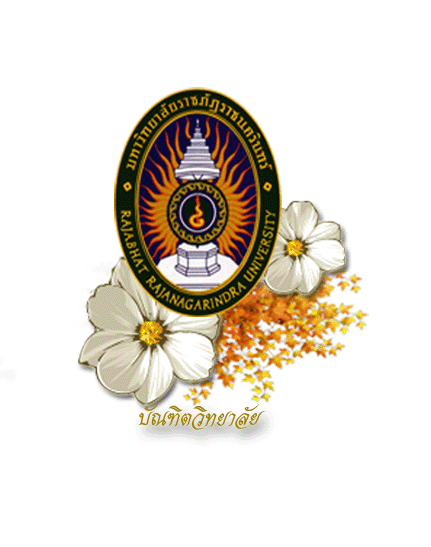 แบบเสนอวิทยานิพนธ์/IS ฉบับสมบูรณ์บัณฑิตศึกษา สำนักส่งเสริมวิชาการและงานทะเบียน มหาวิทยาลัยราชภัฏราชนครินทร์422 ถ.มรุพงษ์ ต.หน้าเมือง อ.เมือง จ.ฉะเชิงเทรา 24000โทรศัพท์ 0-3853-5430, 0-3850-0000 ต่อ 6350,6352,6355 โทรสาร 0-3853-5430------------------------------------------------------------------------------------------------------------------------------------------------------ชื่อนักศึกษา (นาย/นาง/นางสาว)...............................................................................................................................................................นักศึกษาระดับบัณฑิตศึกษา ภาคพิเศษ รหัสกลุ่มเรียน.................................................รหัสประจำตัว.........................................................ชื่อวิทยานิพนธ์/การค้นคว้าอิสระ: กรุณาเขียนตัวบรรจงภาษาอังกฤษเขียนอักษรตัวพิมพ์ใหญ่เท่านั้น	(ภาษาไทย)..............................................................................................................................................................................................................................................................................................................................................................................................................	(ภาษาอังกฤษ)........................................................................................................................................................................................................................................................................................................................................................................................................	ได้เข้าสอบวิทยานิพนธ์/การค้นคว้าอิสระ แล้วเมื่อวันที่....................................................และได้แก้ไขปรับปรุงตามข้อเสนอแนะของคณะกรรมการสอบฯ และจัดทำรูปเล่มตามรูปแบบและมาตรฐานของงานบัณฑิตศึกษา โดยได้เสนอ ผู้อำนวยการสำนักส่งเสริมวิชาการและงานทะเบียนแล้ว จึงขอส่งเอกสารเพื่อตรวจสอบความสมบูรณ์ขั้นสุดท้ายดังต่อไปนี้1. วิทยานิพนธ์/การค้นคว้าอิสระ ฉบับสมบูรณ์ ตามมาตรฐานของมหาวิทยาลัยฯ จำนวน 4 เล่ม2. แผ่นบันทึกข้อมูล จำนวน 1 แผ่น (เนื้อหาวิทยานิพนธ์ฉบับสมบูรณ์ ไฟล์ Word และ ไฟล์ PDF)3. ผลงานวิทยานิพนธ์/การค้นคว้าอิสระ ที่ได้รับการตีพิมพ์ หรืออย่างน้อยดำเนินการให้ผลงานหรือส่วนหนึ่งของผลงานได้รับการยอมรับ ให้ตีพิมพ์ ในวารสารหรือสิ่งพิมพ์ทางวิชาการที่อยู่ในฐานข้อมูล TCI หรือเสนอต่อที่ประชุมวิชาการที่มีรายงานการประชุม (Proceeding) พร้อมแนบแบบรายงานการตีพิมพ์เผยแพร่ผลงานวิทยานิพนธ์3.1 การเผยแพรผลงานในวารสารวิชาการ 	 ได้รับการตีพิมพ์แล้ว	 ได้รับการตอบรับว่าจะตีพิมพ์ชื่อวารสาร.............................................................................................................................................................................................ของประเทศ.......................................................................................................................................................................................... ปีที่...............................ฉบับที่..............................เดือน........................................ปี พ.ศ. ที่พิมพ์......................หน้า............................ เป็นการเผยแพร	      ระดับนานาชาติ	 ระดับชาติ		อื่นๆ.................................................................. การประเมินบทความ     มีผู้ประเมินอิสระ (Peer Review)		 ไม่มีผู้ประเมินอิสระ		3.2 การเผยแพรโดยเสนอผลงานวิทยานิพนธ์/การค้นคว้าอิสระ ในที่ประชุมสัมมนาทางวิชาการชื่อการประชุม.......................................................................................................................................................................................วัน/เดือน/ปี ที่จัดประชุม.......................................................................................................................................................................หน่วยงานที่จัดประชุม...........................................................................................................................................................................สถานที่จัดประชุม...............................................................................................................ประเทศ.....................................................เป็นการประชุมทางวิชาการ	 ระดับนานาชาติ	 ระดับชาติ	 อื่นๆ............................................................ การตีพิมพ์ Proceeding Full Paper	 มี  หน้าที่พิมพ์..........................	  ไม่มี       ความเห็นของบัณฑิตศึกษา
..............................................................................................................................................................................................................................................................................................................................................................................................ลงชื่อ......................................................................................
(ผู้ช่วยศาสตราจารย์ ดร.อดิเรก เยาว์วงค์)รองผู้อำนวยการสำนักส่งเสริมวิชาการและงานทะเบียนวันที่..............เดือน.............................................พ.ศ..............ได้ตรวจสอบเอกสารที่นำเสนอทั้งหมดแล้วพบว่า เอกสารที่นําเสนอทั้งหมดเป็นไปตามมาตรฐาน และครบถ้วนตามเงื่อนไขที่งานบัณฑิตศึกษากำหนด มีข้อบกพร่อง ดังนี้............................................................................................................................................................................................................................................................................................................................................................................ อื่นๆ ................................................................................................................................................................................................................................................................................................................................................................................................ลงชื่อ....................................................................................... 
(อาจารย์ ดร.ธรรมรัตน์ สิมะโรจนา)ผู้อำนวยการสำนักส่งเสริมวิชาการและงานทะเบียนวันที่..............เดือน.............................................พ.ศ..............หลักสูตร(       )ปร.ด.สาขาวิชา การจัดการเพื่อการพัฒนา วิทยาศาสตร์และนวัตกรรมเพื่อการพัฒนา(       )ค.ม.สาขาวิชา การบริหารการศึกษา หลักสูตรและการสอน(       )ส.ม.สาขาวิชา การจัดการสุขภาพ(       )วท.ม.สาขาวิชา วิทยาศาสตร์และนวัตกรรมเพื่อการพัฒนา วิทยาศาสตร์และนวัตกรรมเพื่อการพัฒนา(       )บธ.ม.สาขาวิชา บริหารธุรกิจ